Благодарная средняя школаПоэтический  турнир«Красавица Зима!»6 «А» классПровела: учитель русского языка и литературыКосумбетова А.К.2022-2023 гСценарий конкурса чтецов«Красавица Зима!»Цель: Совершенствование исполнительских навыков, выявление талантливых детей.Задачи:Образовательные. Развивать умение выразительно передавать стихотворный текст.Воспитательные. Воспитывать доброжелательность в отношениях со сверстниками, формировать умение детей «слушать » и «слышать».Воспитать любовь к родной природе, интерес к поэзии, музыке.Развивающие. Развивать и тренировать память. Совершенствовать исполнительское мастерство.Материал. Слайдовая презентация, произведение П.И. Чайковского «Зимнее утро»; дипломы и грамоты участникам конкурса.Место проведения: школьная библиотекаУч-ся 6 «А» кл (каз.кл)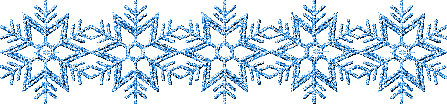 Ход мероприятияВедущий: Добрый вечер, дорогие ребята, уважаемые коллеги и гости поэтического конкурса!Природа прекрасна и неповторима в любое время года. На протяжении уже многих столетий она была одним из главных источников для вдохновения и творчества писателей, художников, композиторов и, конечно же, поэтов. Все времена года чудесны, но мы сегодня будем говорить о зиме. Она наша гостья. И все стихотворения, которые прозвучат на нашем поэтическом конкурсе, будут посвящены ей, красавице зимушке – зиме.Ребята, давайте поприветствуем всех участников и гостей поэтического турнира.Ведущий: Дорогие ребята, разрешите представить наше уважаемое жюри:1.Председатель жюри, учитель русского языка и литературы – Усенко Л.И2. Учитель английского языка – Кенесова А.Д.3. Библиотекарь – Максимова Э.В.Ведущий: Ребята, а сейчас несколько слов о критериях нашего турнира – это выразительность, эмоциональность, экспрессивность. Вам, ребята, необходимо передать чувства поэтов: восторг, восхищение, любование  природой, любовь к родной земле. Поэтому, чтобы получить максимальный балл – 5, нужно прочитать проникновенно, чувствуя каждое предложение, каждое слово, каждую запятую.Звучит мелодия, слайды с картинкамиВедущий. (Слайд 1) Зима, действительно, волшебница, она преображает мир, околдовывает его, это единственное время года, обладающее способностью рисовать одной белой краской, но сколькими её оттенками! А как красивы падающие снежинки! Все они абсолютно не похожи друг на друга, можно бесконечно разглядывать каждую.Итак, откроет  наш поэтический турнир поэзия Константина Бальмонта. И я приглашаю первую  участницу, ученицу 6 «А» класса  Жоныс  Шамшырак,  которая  прочитает стихотворение  «Снежинка». Это стихотворение написано в 1903 году, по возвращении поэта из-за границы.  Поэта завораживает красота и загадочность такого природного явления как снежинка, и она становится основным поэтическим образом произведения. Автор призывает нас взглянуть на это явление его глазами. Константин БальмонтСнежинкаСветло-пушистая,
Снежинка белая,
Какая чистая,
Какая смелая!
Дорогой бурною
Легко проносится,
Не ввысь лазурную,
На землю просится.
Лазурь чудесную
Она покинула,
Себя в безвестную
Страну низринула.
В лучах блистающих
Скользит, умелая,
Средь хлопьев тающих
Сохранно-белая.
Под ветром веющим
Дрожит, взметается,
На нем, лелеющем,
Светло качается.
Его качелями
Она утешена,
С его метелями
Крутится бешено.
Но вот кончается
Дорога дальная,
Земли касается
Звезда кристальная.
Лежит пушистая,
Снежинка смелая.Какая чистая,
Какая белая!Ведущий: Уважаемое жюри, прошу вас выставить баллы первой участнице – Жоныс  ШамшыракВедущий: (Слайд 2) Все времена года хороши по-своему. Но зима, самое удивительное, волшебное время года. Какая бы погода за окном не была, мы всё-таки очень люблю зиму, потому что это волшебное и красивое время года. Хороша Зимушка-зима!Георгий Ладонщиков – стихотворение «Здравствуй зимушка-зима!»Приглашаю следующую участницу Кужакулову Назым.Георгий ЛадонщиковЗдравствуй, зимушка-зима!Здравствуй, зимушка-зима!
Белым снегом нас покрыло:
И деревья и дома.
Свищет ветер легкокрылый —
Здравствуй, зимушка-зима!Вьется след замысловатый
От полянки до холма.
Это заяц напечатал —
Здравствуй, зимушка-зима!Мы для птиц кормушки ставим,
Насыпаем в них корма,
И поют пичуги в стаях —
Здравствуй, зимушка-зима!Ведущий: (Слайд 3) Одно из самых первых произведений Сергея Есенина, известное широкой публике под названием «Поёт зима-аукает», было написано в 1910 году, когда автору едва исполнилось 15 лет. Но опубликовал его поэт гораздо позже, потому что считал его по-детски наивным. Однако образ зимы получился настолько многогранным, что сегодня это произведение является одним из ключевых в пейзажной лирике поэта. Это стихотворение подготовили следующая участница.Приглашаю ученицу Бирманову Рамину, стихотворение Сергея Есенина «Поёт зима - аукает».Сергей ЕсенинПоет зима — аукает…Поет зима — аукает,
Мохнатый лес баюкает
Стозвоном сосняка.
Кругом с тоской глубокою
Плывут в страну далекую
Седые облака.А по двору метелица
Ковром шелковым стелется,
Но больно холодна.
Воробышки игривые,
Как детки сиротливые,
Прижались у окна.Озябли пташки малые,
Голодные, усталые,
И жмутся поплотней.
А вьюга с ревом бешеным
Стучит по ставням свешенным
И злится все сильней.И дремлют пташки нежные
Под эти вихри снежные
У мерзлого окна.
И снится им прекрасная,
В улыбках солнца ясная
Красавица весна.Ведущий: Спасибо за прекрасное чтение, Рамина. Уважаемое жюри, оцените выразительное чтение участника.Ведущий: (Слайд 4) Николай Некрасов безумно красиво умел описывать природу, как будто растворялся в её прелести, красоте. Его стихи очень красивые. Стихотворение «Снежок» относится к раннему творчеству Николая Алексеевича Некрасова. Точная дата написания не указана, лишь известно, что это были 40-е года. Это стихотворение  адресовано детской аудитории, которое состоит из трёх четверостиший. В каждом из которых он описывает необыкновенную зимнюю красоту, снегирей на ветках, так же автор описывает изрезанный лыжами снежок, и даже кошку, которая играет со снежинками, как с белыми мухами.А прочитает это стихотворение Даутова Молдир.Николай Некрасов «Снежок»Снежок порхает, кружится,
На улице бело.
И превратились лужицы
В холодное стекло.В саду, где пели зяблики
Сегодня — посмотри! —
Как розовые яблоки,
На ветках снегири.Снежок изрезан лыжами,
Как мел, скрипуч и сух,
И ловит кошка рыжая
Веселых белых мух.Ведущий:  (Слайд 5) «Зима» – стихотворение, точная дата написания которого неизвестна. Исследователи творчества Есенина называют период с 1911 по 1912 год. В лирике Есенина природа демонстрируется в вечном движении и развитии. Поэтому так часто поэт употребляет олицетворения, что характерно и для раннего стихотворения: «осень улетела», «затрещали морозы», «иней сверкает», «снег мелькает, вьется».  Это стихотворение нам прочитает Куаныш Махаббат.Сергей ЕсенинЗимаВот уж осень улетела
И примчалася зима.
Как на крыльях, прилетела
Невидимо вдруг она.
Вот морозы затрещали
И сковали все пруды.
И мальчишки закричали
Ей «спасибо» за труды.
Вот появилися узоры
На стеклах дивной красоты.
Все устремили свои взоры,
Глядя на это. С высоты
Снег падает, мелькает, вьется,
Ложится белой пеленой.
Вот солнце в облаках мигает,
И иней на снегу сверкает.Ведущий: Спасибо, Махаббат. И ваши оценки, уважаемое жюри.
 Ведущий: (Слайд 6) Отличительной чертой творчества Ивана Захаровича Сурикова является лиричность, образность и простота изложения всех его произведений. Не исключением стало и стихотворение «Зима»,  в котором описывается вступление зимы в свои права. Снегопад укрывает землю пушистым одеялом, делает мир чище и светлее.  Рахымжан Айдана прочитает стихотворение Ивана Сурикова «Зима».Иван СуриковЗимаБелый снег, пушистый
В воздухе кружится
И на землю тихо
Падает, ложится.И под утро снегом
Поле забелело,
Точно пеленою
Всё его одело.Тёмный лес что шапкой
Принакрылся чудной
И заснул под нею
Крепко, непробудно…Божьи дни коротки,
Солнце светит мало, —
Вот пришли морозцы —
И зима настала.Труженик-крестьянин
Вытащил санишки,
Снеговые горы
Строят ребятишки.Уж давно крестьянин
Ждал зимы и стужи,
И избу соломой
Он укрыл снаружи.Чтобы в избу ветер
Не проник сквозь щели,
Не надули б снега
Вьюги и метели.Он теперь покоен —
Всё кругом укрыто,
И ему не страшен
Злой мороз, сердитый.Ведущий: Спасибо за прекрасное чтение. Уважаемое жюри, оцените выразительное чтение участникаВедущий: (Слайд 7) Природа занимает особое место в творчестве Сергея Есенина. В этом вы уже убедились. Стихотворение «Пороша» представляет собой сочетание краткости и необыкновенной художественной выразительности, его можно назвать образцом пейзажной лирики С.А. Есенина. Герой едет по запорошенному лесу и любуется картиной сказочного зимнего пейзажа. Он находится наедине с природой, и ничто не нарушает этого тихого созерцания. Я приглашаю следующую  участницу поэтического ринга - Зулгарину Сабину - Сергей Есенин стихотворение «Пороша» Сергей ЕсенинПорошаЕду. Тихо. Слышны звоны
Под копытом на снегу.
Только серые вороны
Расшумелись на лугу.Заколдован невидимкой,
Дремлет лес под сказку сна.
Словно белою косынкой
Повязалася сосна.Понагнулась, как старушка,
Оперлася на клюку,
А под самою макушкой
Долбит дятел на суку.Скачет конь, простору много.
Валит снег и стелет шаль.
Бесконечная дорога
Убегает лентой вдаль.Ведущий: Спасибо, Зарина. Уважаемое жюри, прошу вас оценить участника.Ведущий: (Слайд 8) Ива́н Алексе́евич Бу́нин — русский писатель и поэт, лауреат Нобелевской премии по литературе. Стихотворение "Первый снег" принадлежит к раннему творчеству Бунина. Детство поэта прошло в сельской местности, красота которой часто наводила его на размышления. Полюбивший природу с раннего возраста юный поэт часто описывал её изящество в своих произведениях. В стихотворении "Первый снег" автор делает поэтическую зарисовку наступления зимы и делится своими немного грустными мыслями, связанными с уходом теплых дней.Тулеова Арай представит вам стихотворение Ивана Бунина «Первый снег»Иван БунинПервый снегЗимним холодом пахнуло
На поля и на леса.
Ярким пурпуром зажглися
Пред закатом небеса.
Ночью буря бушевала,
А с рассветом на село,
На пруды, на сад пустынный
Первым снегом понесло.
И сегодня над широкой
Белой скатертью полей
Мы простились с запоздалой
Вереницею гусей.
 Ведущий: Спасибо участнику. Уважаемое жюри, прошу оценить выразительное чтение нашего участника.Ведущий: (Слайд 9) Федор Иванович Тютчев – поэт-классик 19 века, которого считают основоположником русского романтизма в литературе. Он был тонким ценителем природы, и она была главной темой большинства его произведений.  В этом стихотворении поэт показал зиму не как холодное и суровое время года, но как то время, когда все становится похожим на красивую сказку.Федор Тютчев стихотворение  «Чародейкою зимою…»  в исполнении Даулет Арай.Федор ТютчевЧародейкою зимою…Чародейкою Зимою
Околдован, лес стоит —
И под снежной бахромою,
Неподвижною, немою,
Чудной жизнью он блестит.И стоит он, околдован, —
Не мертвец и не живой —
Сном волшебным очарован,
Весь опутан, весь окован
Легкой цепью пуховой…Солнце зимнее ли мещет
На него свой луч косой —
В нем ничто не затрепещет,
Он весь вспыхнет и заблещет
Ослепительной красой.Ведущий: Спасибо Арай. Уважаемое жюри, ваши оценки.Ведущий: (Слайд 10) Ребята, а вы бывали когда-нибудь в зимнем лесу? Там очень красиво. Какие деревья есть в наших лесах? А вот образ березы в одноименном стихотворении, которое наполнено легкой грустью и нежностью, выписан с особым изяществом и мастерством. Ее зимний наряд, сотканный из пушистого снега, автор сравнивает с серебром, которое горит и переливается всеми цветами радуги в утренней заре. Эпитеты, которым Сергей Есенин награждает березу, удивительны по своей красоте и изысканности. Ее ветки напоминают ему кисти снежной бахромы, а «сонная тишина», окутывающая припорошенное снегом дерево, придает ему особую стать, красоту и величие.Стихотворение Сергея Есенина «Белая береза». А завершает наш поэтический турнир  Бисенгалиева Асель.Сергей Есенин Белая березаБелая березаПод моим окномПринакрылась снегом,Точно серебром.На пушистых веткахСнежною каймойРаспустились кистиБелой бахромой.И стоит березаВ сонной тишине,И горят снежинкиВ золотом огне.А заря, ленивоОбходя кругом,Обсыпает веткиНовым серебром.Ведущий: Просим жюри, оценить выступление Асель.Ведущий: Ребята, зима через месяц закончится, наступит весна, которая будет радовать нас своим теплом. А я хочу сказать, что вы, ребята, так порадовали, так удивили нас. А как выразительно вы читали стихотворения! Мы очень рады за ваши успехи. И с нетерпением будем ждать подведения итогов. Молодцы, ребята.Пока жюри подчитывают итог, мы с вами поиграем в веселую игру: 
Ведущий: Ребята, вы любите играть зимой в снежки? А какие еще зимние забавы вы знаете? Зима - это время веселых каникул, забав, развлечений и игр.А я вам тоже предлагаю поиграть в весёлую игру, которая называется «Это правда или нет». Послушайте и скажите, это правда?«Это правда или нет»1) Листопад, листопад – хлопья снежные летят…(Нет)2) Санки вытащила Света – на дворе, наверно, лето? (Нет)3) Если спит медведь в берлоге – значит лето на пороге…(Нет)4) Мы у мамы шубы просим –     значит, к нам вернулась осень…    Будем в шубах мы гулять    И грибочки собирать…(Нет)5) Снеговик боялся стуж     И бежал под тёплый душ.     Очень париться любил –     Часто в баню он ходил…(Нет)Молодцы, ребята! Вам понравилась игра?Ведущий: Ребята, а вы умеете говорить ласковые слова? Я вам буду говорить слово, а вы мне должны будете назвать его ласково. Понятно?Снег-cнежочек.Лед-ледокСолнце-солнышкоСани-саночкиКаток-каточекГорка-горочкаВетер-ветерокХолод-холодокСугроб-сугробикСосулька-сосулечка.Зима-зимушкаВедущий: А сейчас отгадайте, пожалуйста, мои загадки. Слушайте внимательно, отгадав, поднимайте руку.Какой это мастерНа стёкла нанёсИ листья и травы,И заросли роз?(Мороз)Кто бросает снег в лицо,Наметает на крыльцо?Кто в трубе печной завыл?Кто ворота отворил?(Ветер)Меня хлопали лопатой,Меня сделали горбатой,Меня били, колотили,Ледяной водой облили,И скатились все потомС моего горба гуртом.(Снежная горка)Зимой – лежал,Весной – в речку убежал.(Снег)Ни ведёрка, ни кисти, ни рук,А побелит все крыши вокруг.(Зима)Странная звёздочка с неба упала,Мне в ладошку легла и пропала.(Снежинка)Не снег и не лёд,А в серебро деревья убирает.(Иней)Прозрачная морковка зимой растёт.(Сосулька) 
Ведущий: А сейчас наше уважаемое жюри подвело итоги. Давайте послушаем.Оглашение результатов. Победители конкурса, занявшие призовые места получают дипломы, участники  получают благодарности.